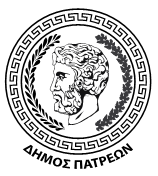 ΕΛΛΗΝΙΚΗ ΔΗΜΟΚΡΑΤΙΑΝΟΜΟΣ ΑΧΑΪΑΣΔΗΜΟΣ ΠΑΤΡΕΩΝΔ/ΝΣΗ ΑΡΧITEKTONIKOY ΕΡΓΟΥ- Η/ΜΠΡΟΚΗΡΥΞΗ ΔΙΑΚΗΡΥΞΗΣ ΑΝΟΙΚΤΗΣ ΗΛΕΚΤΡΟΝΙΚΗΣ ΔΙΑΔΙΚΑΣΙΑΣ ΚΑΤΩ ΤΩΝ ΟΡΙΩΝΟ Δήμαρχος Πατρέων, διακηρύσσει την διεξαγωγή ανοικτής ηλεκτρονικής διαδικασίας κάτω των ορίων με κριτήριο κατακύρωσης την πλέον συμφέρουσα από οικονομική άποψη προσφορά μόνο βάσει τιμής (χαμηλότερη τιμή), για την ανάθεση της σύμβασης του έργου «ΑΝΤΙΚΑΤΑΣΤΑΣΗ ΣΥΝΘΕΤΙΚΟΥ ΧΛΟΟΤΑΠΗΤΑ ΣΤΑ ΔΗΜΟΤΙΚΑ ΠΟΔΟΣΦΑΙΡΙΚΑ ΓΗΠΕΔΑ ΖΑΡΟΥΧΛΕΪΚΩΝ, ΒΡΑΧΝΕΪΚΩΝ, ΡΙΟΥ» με προϋπολογισμό 1.080.220,00 € (με Φ.Π.Α).Το έργο συντίθεται από τις κατηγορίες ΧΩΜΑΤΟΥΡΓΙΚΑ- ΚΑΘΑΙΡΕΣΕΙΣ, ΣΚΥΡΟΔΕΜΑΤΑ, ΕΠΙΣΤΡΩΣΕΙΣ και ΜΕΤΑΛΛΙΚΑ ΣΤΟΙΧΕΙΑ με συνολικό προϋπολογισμό 870.849,12€ (χωρίς αναθεώρηση και Φ.Π.Α.).Οι προσφορές υποβάλλονται από τους οικονομικούς φορείς ηλεκτρονικά, μέσω της διαδικτυακής πύλης www.promitheus.gov.gr, του Ε.Σ.Η.ΔΗ.Σ. μέχρι την καταληκτική ημερομηνία και ώρα που ορίζει η διακήρυξη, στην Ελληνική γλώσσα, σε ηλεκτρονικό φάκελο, σύμφωνα με τα οριζόμενα στα άρθρα 134- 138 του Ν. 4281/2014 (ΦΕΚ/Α/160/8-8-2014), στο άρθρο 11 της Υ.Α. Π1/2390/2013 (ΦΕΚ/Β/2677/21-10-2013) «Τεχνικές λεπτομέρειες και διαδικασίες λειτουργίας του Εθνικού Συστήματος Ηλεκτρονικών Δημοσίων Συμβάσεων (Ε.Σ.Η.ΔΗ.Σ.)».Ο διαγωνισμός θα πραγματοποιηθεί με χρήση της πλατφόρμας του Εθνικού Συστήματος Ηλεκτρονικών Δημοσίων Συμβάσεων (Ε.Σ.Η.ΔΗ.Σ.) μέσω της διαδικτυακής πύλης www.promitheus.gov.gr Το CPV του έργου είναι: CPV: 45212290-5: Επισκευή και συντήρηση αθλητικών εγκαταστάσεωνΓια την συμμετοχή στο διαγωνισμό απαιτείται κατάθεση εγγυητικής επιστολής συμμετοχής κατά τους όρους της παρ. 1 α) του άρθρου 72 του Ν. 4412/2016, 17.423,00 ευρώ και ισχύ τουλάχιστον (13) δέκα τρείς μήνες και τριάντα (30) ημέρες από την ημερομηνία λήξης της προθεσμίας υποβολής των προσφορών.Δικαίωμα συμμετοχής έχουν φυσικά ή νομικά πρόσωπα, ή ενώσεις αυτών που δραστηριοποιούνται σε έργα κατηγορίας ΟΙΚΟΔΟΜΙΚΑ και που είναι εγκατεστημένα:α) σε κράτος- μέλος της Ένωσης,β) σε κράτος- μέλος του Ευρωπαϊκού Οικονομικού Χώρου (Ε.Ο.Χ.),γ) σε τρίτες χώρες που έχουν υπογράψει και κυρώσει τη ΣΔΣ, στο βαθμό που η υπό ανάθεση δημόσια σύμβαση καλύπτεται από τα Παραρτήματα 1, 2, 4 και 5 και τις γενικές σημειώσεις του σχετικού με την Ένωση Προσαρτήματος I της ως άνω Συμφωνίας, καθώς καιδ) σε τρίτες χώρες που δεν εμπίπτουν στην περίπτωση γ΄ της παρούσας παραγράφου και έχουν συνάψει διμερείς ή πολυμερείς συμφωνίες με την Ένωση σε θέματα διαδικασιών ανάθεσης δημοσίων συμβάσεων.Ειδικότερα για τις επιχειρήσεις που δραστηριοποιούνται στην Ελλάδα δικαίωμα συμμετοχής έχουν μεμονωμένες εργοληπτικές επιχειρήσεις, που είναι εγγεγραμμένες στο Μητρώο Εργοληπτικών Επιχειρήσεων (Μ.Ε.ΕΠ.) που τηρείται στη Γ.Γ.Δ.Ε. του ΥΠ.Υ.ΜΕ.ΔΙ., εφόσον ανήκουν στην:2ης τάξης και άνω για έργα κατηγορίας ΟΙΚΟΔΟΜΙΚΑ, με τις προϋποθέσεις της παρ. 3β του άρθρου 76 του Ν.4412/16 (αναβάθμιση ορίου λόγω κοινοπραξίας).Το έργο χρηματοδοτείται από ΦΙΛΟΔΗΜΟΣ ΙΙ- ΙΔΙΟΙ ΠΟΡΟΙ από τον Κωδικό 30-7326.00014.Η συνολική προθεσμία εκτέλεσης του έργου ορίζεται σε έξι (6) μήνες και αρχίζει από την ημέρα υπογραφής της σύμβασης.Τυχόν διευκρινήσεις- ερωτήματα σχετικά με το διαγωνισμό υποβάλλονται ηλεκτρονικά μέσω της πλατφόρμας του Ε.Σ.Η.ΔΗ.Σ..Το πλήρες σώμα της διακήρυξης βρίσκεται διαθέσιμο σε ηλεκτρονική μορφή στην ιστοσελίδα του Δήμου, www.e-patras.gr, στο Κεντρικό Ηλεκτρονικό Μητρώο Δημοσίων Συμβάσεων (Κ.Η.Μ.ΔΗ.Σ.) που τηρείται στην διαδικτυακή πύλη www.promitheus.gov.gr και στο Ε.Σ.Η.ΔΗ.Σ..Ο ΔΗΜΑΡΧΟΣ ΠΑΤΡΕΩΝ	               ΚΩΣΤΑΣ ΠΕΛΕΤΙΔΗΣΗΜΕΡΟΜΗΝΙΑ ΑΝΑΡΤΗΣΗΣ ΣΤΗΝ ΠΛΑΤΦΟΡΜΑ ΕΣΗΔΗΣ28/07/202310:00 π.μ.ΗΜΕΡΟΜΗΝΙΑ ΕΝΑΡΞΗΣ ΠΡΟΣΦΟΡΩΝ28/07/202310:00 π.μ.ΚΑΤΑΛΗΚΤΙΚΗ ΗΜΕΡΟΜΗΝΙΑ ΥΠΟΒΟΛΗΣ ΠΡΟΣΦΟΡΩΝ06/09/202313:00 μ.μ.ΗΛΕΚΤΡΟΝΙΚΗ ΑΠΟΣΦΡΑΓΙΣΗ ΠΡΟΣΦΟΡΩΝ12/09/202310:00 π.μ.